REFERAT DE APROBARE                            la proiectul de hotărâre privind aprobarea Regulamentului de organizare și  			funcționare a serviciului social ,, Serviciul de îngrijire și asistență la domiciliu”            Temeiul legal al proiectului de hotărâre îl reprezintă prevederile art. 2 alin. (1) și alin. (4) precum și ale art. 3 alin. (1) și alin (2) ale Hotărârii de Guvern nr. 867/2015 pentru aprobarea Nomenclatorului serviciilor sociale, precum și a regulamentelor-cadru de organizare și funcționare a serviciilor sociale, cu modificările și completările ulterioare, ale  prevederilor  art. 43 alin. (1) din  Legea asistenței sociale  nr. 292/2011, cu modificările și completările ulterioare, ale Legii nr. 197/2012 privind asigurarea calităţii în domeniul serviciilor sociale, cu modificările și completările ulterioare, ale art. 25 1 alin. (2) din Normele metodologice de aplicare a prevederilor Legii nr. 197/2012 privind asigurarea calităţii în domeniul serviciilor sociale, aprobate prin Hotărârea Guvernului nr. 118/2014, cu modificările și completările ulterioare, ale Legii nr. 17/2000 privind asistența socială a persoanelor vârstnice, republicată, cu modificările și completările ulterioare, ale Legii nr. 116/2002 privind prevenirea și combaterea marginalizării sociale, cu modificările ulterioare, ale Hotărârii Guvernului nr. 1149/2002 pentru aprobarea Normelor Metodologice de aplicare a prevederilor Legii nr.116/2002 privind prevenirea și combaterea marginalizării sociale, cu modificările și completările ulterioare, ale Ordinului Ministrului muncii solidarității sociale și familiei nr. 73/2005 privind aprobarea modelului Contractului pentru acordarea de servicii sociale încheiat de furnizorii de servicii sociale, acreditați conform legii, cu beneficiarii de servicii sociale, ale Hotărârii  Guvernului nr. 426/2020 privind aprobarea standardelor de cost pentru serviciile sociale – Anexa nr. 4, ale Hotărârii Guvernului nr. 886/2000 pentru aprobarea Grilei naţionale de evaluare a nevoilor persoanelor vârstnice, ale Ordonanţei Guvernului nr. 68/2003 privind serviciile sociale, cu modificările și completările ulterioare, ale Ordinul Secretarului general al Guvernului nr. 600/2018 privind aprobarea Codului controlului intern managerial al entităţilor publice, ale Ordinului Ministrului muncii și justiției sociale nr. 29/2019 pentru aprobarea standardelor minime de calitate pentru acreditarea serviciilor sociale destinate persoanelor vârstnice, persoanelor fără adăpost, tinerilor care au părăsit sistemul de protecţie a copilului şi altor categorii de persoane adulte aflate în dificultate, precum şi a serviciilor acordate în comunitate, serviciilor acordate în sistem integrat şi cantinele sociale -  Anexa 8, precum și ale art. 4 lit. b) și art. 7 din Legea nr. 52/2003 privind transparența decizională în administrația publică, republicată, cu modificările  ulterioare.Prin prezentul proiect de hotărâre se propune aprobarea Regulamentului de organizare și funcționare a serviciului social ,, Serviciul de îngrijire și asistență la domiciliu”.	Serviciul social „Serviciul de îngrijire și asistență la domiciliu”, cod serviciu social 8810ID – I, este un serviciu social, fără personalitate juridică, înființat şi administrat de furnizorul Direcția de Asistență Socială a municipiului Hunedoara.	Sediul ,,Serviciului de îngrijire și asistență la domiciliu” este situat în Municipiul Hunedoara, Bld. Mihai Viteazul, nr. 7A Complex Comercial Piața Dunărea.            Scopul serviciului social „Serviciul de îngrijire și asistență la domiciliu” urmărește prevenirea, limitarea sau înlăturarea efectelor temporare ori permanente ale unor situaţii care pot afecta la un moment dat viaţa persoanei vârstnice sau pot genera riscul de excluziune socială a persoanelor vârstnice din municipiul Hunedoara. 	Regulamentul de organizare și funcționare a serviciului social ,, Serviciul de îngrijire și asistență la domiciliu” se constituie anexă la prezentul proiect de hotărâre. Competența dezbaterii și adoptării prezentului proiect de hotărâre aparține Consiliului Local al Municipiului Hunedoara în baza dispozițiilor  art. 129 alin. (1), alin. (2), lit. a), lit. d), alin. (3), lit. c) și lit. e), alin.(7)  lit. b), alin. (14) precum și ale art. 139 coroborat cu art. 196 alin. (1) lit. a) din Ordonanța de Urgență a Guvernului nr. 57/2019 privind Codul administrativ, cu modificările și completările ulterioare.Hunedoara, la 13.07.2022PRIMAR,DAN BOBOUȚANUROMÂNIAJUDEȚUL HUNEDOARAMUNICIPIUL HUNEDOARAPRIMARNR. 8419 /13.07.2022Nr. 58483 /13.07.2022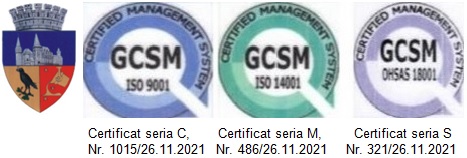 